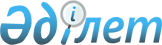 Отдельные вопросы акционерных обществ
					
			Утративший силу
			
			
		
					Распоряжение Президента Республики Казахстан от 18 февраля 1999 года N 8. Утратило силу - Указом Президента РК от 9 января 2006 года N 1696 (U061696)(вводится в действие со дня подписания)

         В целях усиления кадровой политики Правительству Республики Казахстан:      1. В соответствии с действующим законодательством обеспечить  переизбрание первых руководителей акционерных обществ (национальных  компаний).      2. <*>      Сноска. Пункт 2 исключен распоряжением Президента РК от 5 марта 1999  года N 17   N990017_ .            Президент Республики Казахстан      
					© 2012. РГП на ПХВ «Институт законодательства и правовой информации Республики Казахстан» Министерства юстиции Республики Казахстан
				